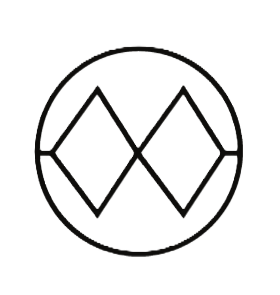 Miles WilkieAEA Miles WilkieAEA Miles WilkieAEA Miles WilkieAEA New YorkNew York(563) 419-2739(563) 419-2739milespwilkie@gmail.commilespwilkie@gmail.comwww.mileswilkiemusic.comwww.mileswilkiemusic.comBioHeight: 5’10”Eye Color: BrownHair Color: BlackHeight: 5’10”Eye Color: BrownHair Color: BlackTheatrical Film/TVFilm/TVFilm/TVFilm/TVFilm/TVEducation  Wagner College, 2021  Theatre Performance  Acting: Michele Pawk, Susan Fenley, Wendy Cavett, Theresa McCarthy  Voice: Anthony Turner, Clark Beckham  Dance: Mary Six Rupert, Rusty Curcio, John Schachetti, Natch Taylor, Matthew Lopez  Wagner College, 2021  Theatre Performance  Acting: Michele Pawk, Susan Fenley, Wendy Cavett, Theresa McCarthy  Voice: Anthony Turner, Clark Beckham  Dance: Mary Six Rupert, Rusty Curcio, John Schachetti, Natch Taylor, Matthew Lopez  Wagner College, 2021  Theatre Performance  Acting: Michele Pawk, Susan Fenley, Wendy Cavett, Theresa McCarthy  Voice: Anthony Turner, Clark Beckham  Dance: Mary Six Rupert, Rusty Curcio, John Schachetti, Natch Taylor, Matthew Lopez  Wagner College, 2021  Theatre Performance  Acting: Michele Pawk, Susan Fenley, Wendy Cavett, Theresa McCarthy  Voice: Anthony Turner, Clark Beckham  Dance: Mary Six Rupert, Rusty Curcio, John Schachetti, Natch Taylor, Matthew LopezSpecial Skills  Laban, Viewpoints, stage combat/stunts, vocal riffs/runs, piano, synthesizers, audio production,   voiceover, broadcast radio, jazz dance, tap dance, hip-hop, ballroom/swing/Latin partner dance,   weightlifting, yoga, amateur wrestling, professional wrestling, tennis, advertising copywriter  Laban, Viewpoints, stage combat/stunts, vocal riffs/runs, piano, synthesizers, audio production,   voiceover, broadcast radio, jazz dance, tap dance, hip-hop, ballroom/swing/Latin partner dance,   weightlifting, yoga, amateur wrestling, professional wrestling, tennis, advertising copywriter  Laban, Viewpoints, stage combat/stunts, vocal riffs/runs, piano, synthesizers, audio production,   voiceover, broadcast radio, jazz dance, tap dance, hip-hop, ballroom/swing/Latin partner dance,   weightlifting, yoga, amateur wrestling, professional wrestling, tennis, advertising copywriter  Laban, Viewpoints, stage combat/stunts, vocal riffs/runs, piano, synthesizers, audio production,   voiceover, broadcast radio, jazz dance, tap dance, hip-hop, ballroom/swing/Latin partner dance,   weightlifting, yoga, amateur wrestling, professional wrestling, tennis, advertising copywriter